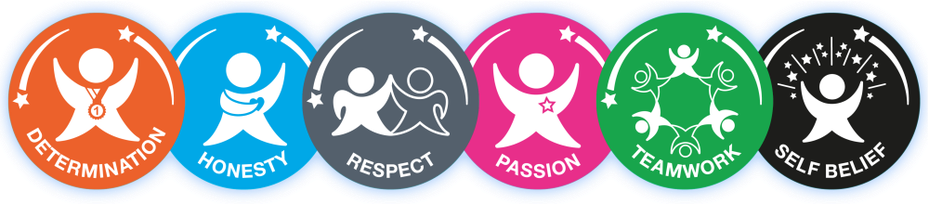 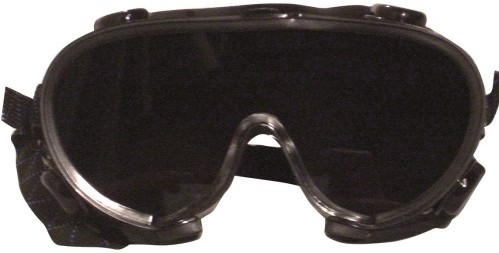 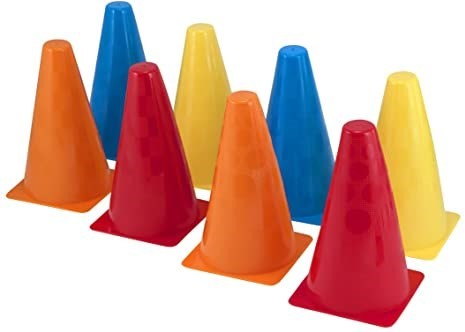 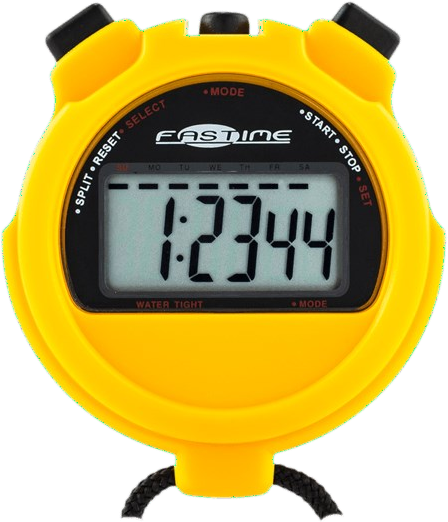 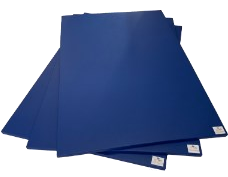 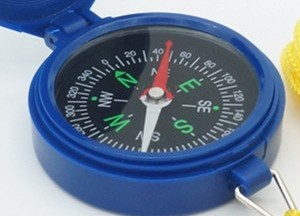 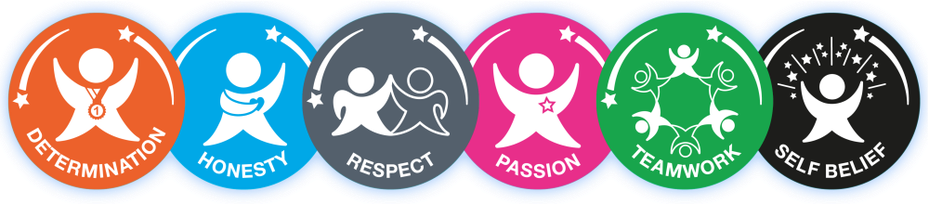 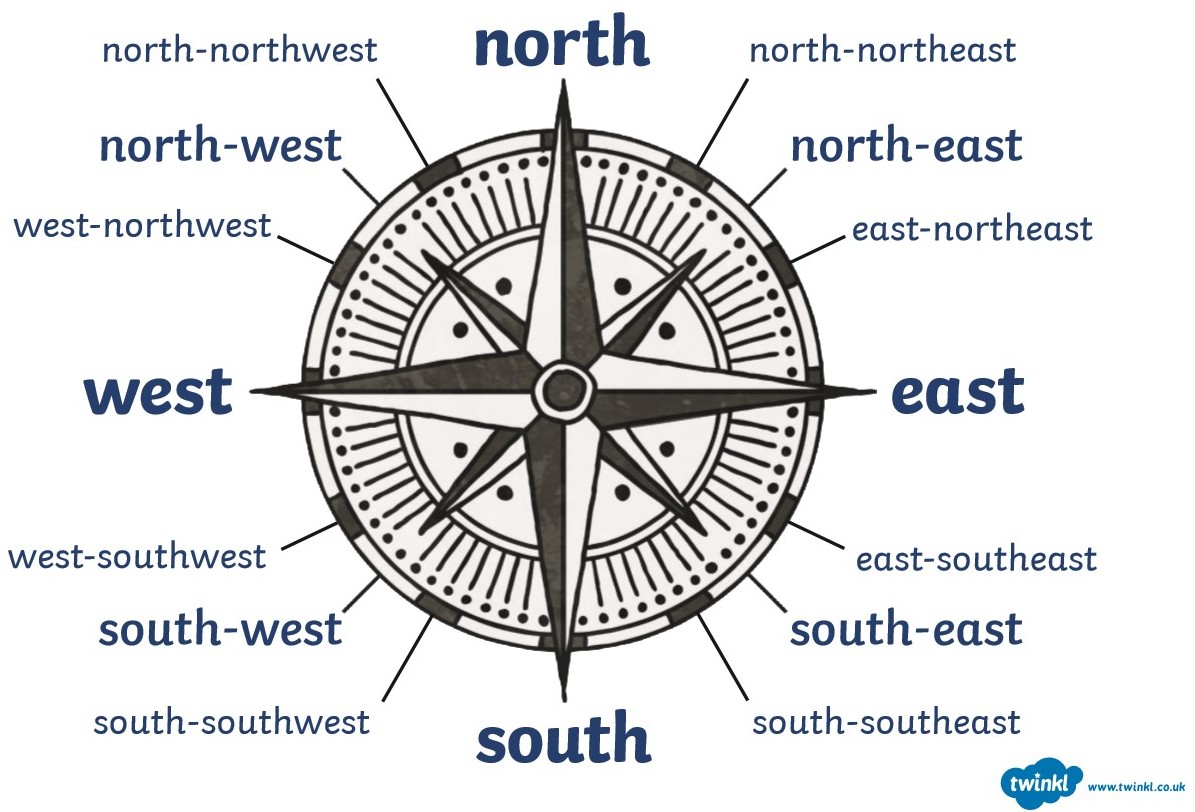 The Flourish Federation—Knowledge OrganiserThe Flourish Federation—Knowledge OrganiserThe Flourish Federation—Knowledge OrganiserThe Flourish Federation—Knowledge OrganiserThe Flourish Federation—Knowledge OrganiserThe Flourish Federation—Knowledge OrganiserPE Focus:Outdoor Adventurous ActivitiesOutdoor Adventurous ActivitiesKS2Key VocabularyKey VocabularyKey VocabularyKey VocabularyKey VocabularyVerbal communication—use of sounds and words to express yourself.Verbal communication—use of sounds and words to express yourself.Verbal communication—use of sounds and words to express yourself.Verbal communication—use of sounds and words to express yourself.Verbal communication—use of sounds and words to express yourself.Non-verbal communication— tocommunicate without using language.Non-verbal communication— tocommunicate without using language.Non-verbal communication— tocommunicate without using language.Non-verbal communication— tocommunicate without using language.Non-verbal communication— tocommunicate without using language.Teamwork—effective and efficient work within a group.Teamwork—effective and efficient work within a group.Teamwork—effective and efficient work within a group.Teamwork—effective and efficient work within a group.Teamwork—effective and efficient work within a group.Cardinal directions—North, East, South and WestCardinal directions—North, East, South and WestCardinal directions—North, East, South and WestCardinal directions—North, East, South and WestCardinal directions—North, East, South and WestOrdinal directions—North East, South East, North West, South WestOrdinal directions—North East, South East, North West, South WestOrdinal directions—North East, South East, North West, South WestOrdinal directions—North East, South East, North West, South WestOrdinal directions—North East, South East, North West, South WestTactical—thinking and planning strategically to achieve something.Tactical—thinking and planning strategically to achieve something.Tactical—thinking and planning strategically to achieve something.Tactical—thinking and planning strategically to achieve something.Tactical—thinking and planning strategically to achieve something.Leadership—the act of leading a group.Leadership—the act of leading a group.Leadership—the act of leading a group.Leadership—the act of leading a group.Leadership—the act of leading a group.OAA GamesAll Aboard: Keep the class in 3 small groups. The aim is to get all of their team stood and Balanced on the tarpaulin sheet. After each successful attempt the team should step off the sheet and it folded in half.The idea is to get the group on to the smallest sheet they can. Get children to fold without stepping off!Ro-Sham-Bo : Set out a semi circle path using cones. Split the children into two lines at either end of the semi circle. Both children enter the bath jumping towards each other until they meet. When they meet they must play rock, paper, scissors against each other until one child wins. The winner continuesjumping down the path in the same direction, whilst the other side allow their next player to startjumping.Capture the flag: in teams children attempt to steal a flag from another team’s territory and then return it to their own. Children can guard their own flag by tagging the opposition if they enter their quarter of the territory. Children who are tagged must return to their base before attempting to capture again. If achild captures the flag they can be tagged anywhere on the pitch (if tagged the flag is returned). To guardtheir flag children must stand 5m away.Lefty/righty: in their groups, children stand in a straight line. The child at the front passes the ball backwards to their left, then the next to the right. This is then repeated until the child at the backreceived the ball. This child collects the ball and runs to the front and repeats. Once the child that startedat the front returned to the front of the line, that team can sit down.